ReadingPrimary 4 have been reading avidly this term.  We have enjoyed having plenty of opportunities to read for lots of different purposes.  We have focussed on reading for enjoyment and have been sharing our thoughts and opinions on various books from the school library, class library and also from home.  We have been using higher order thinking skills to ask and answer questions about both fiction and non-fiction texts in pairs and groups.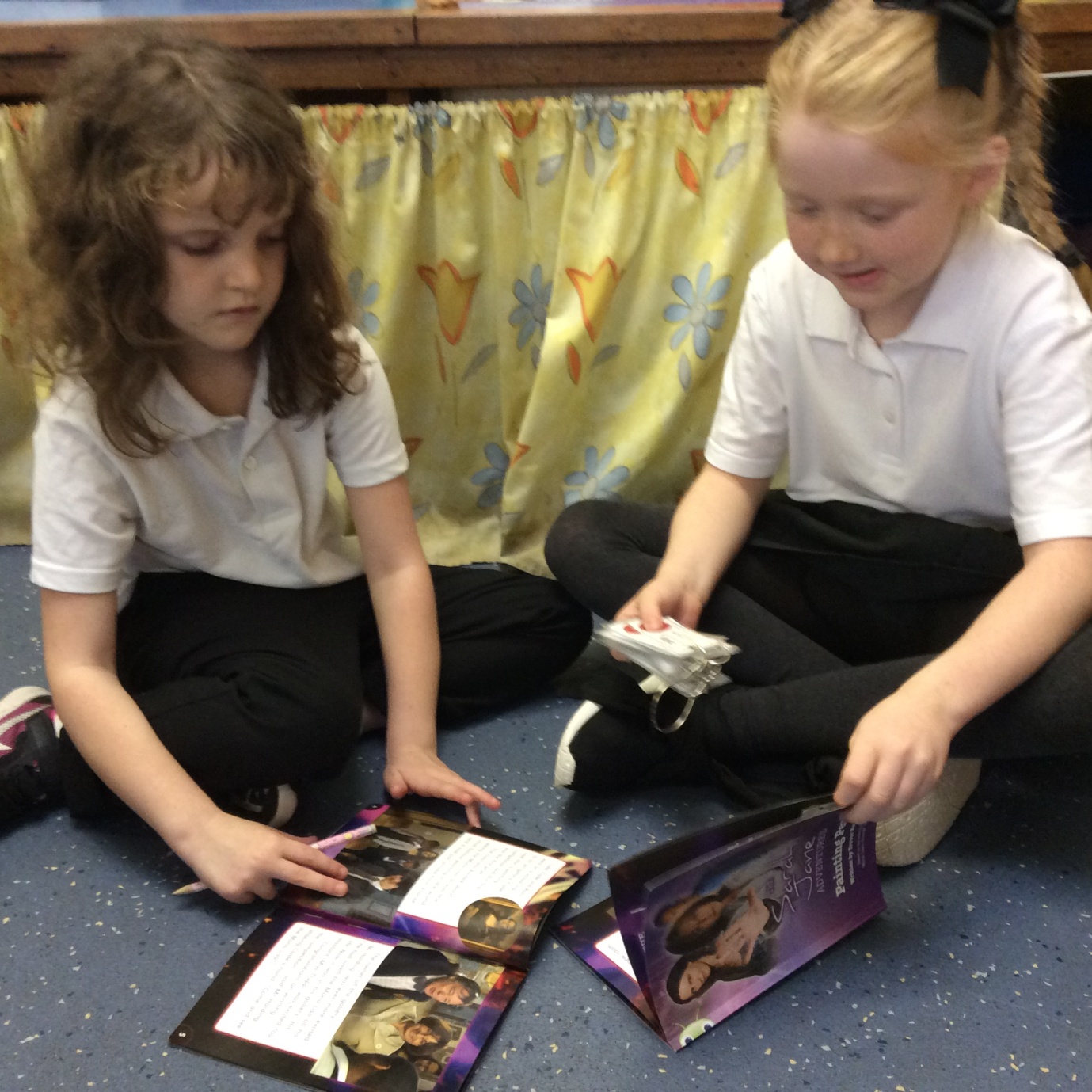 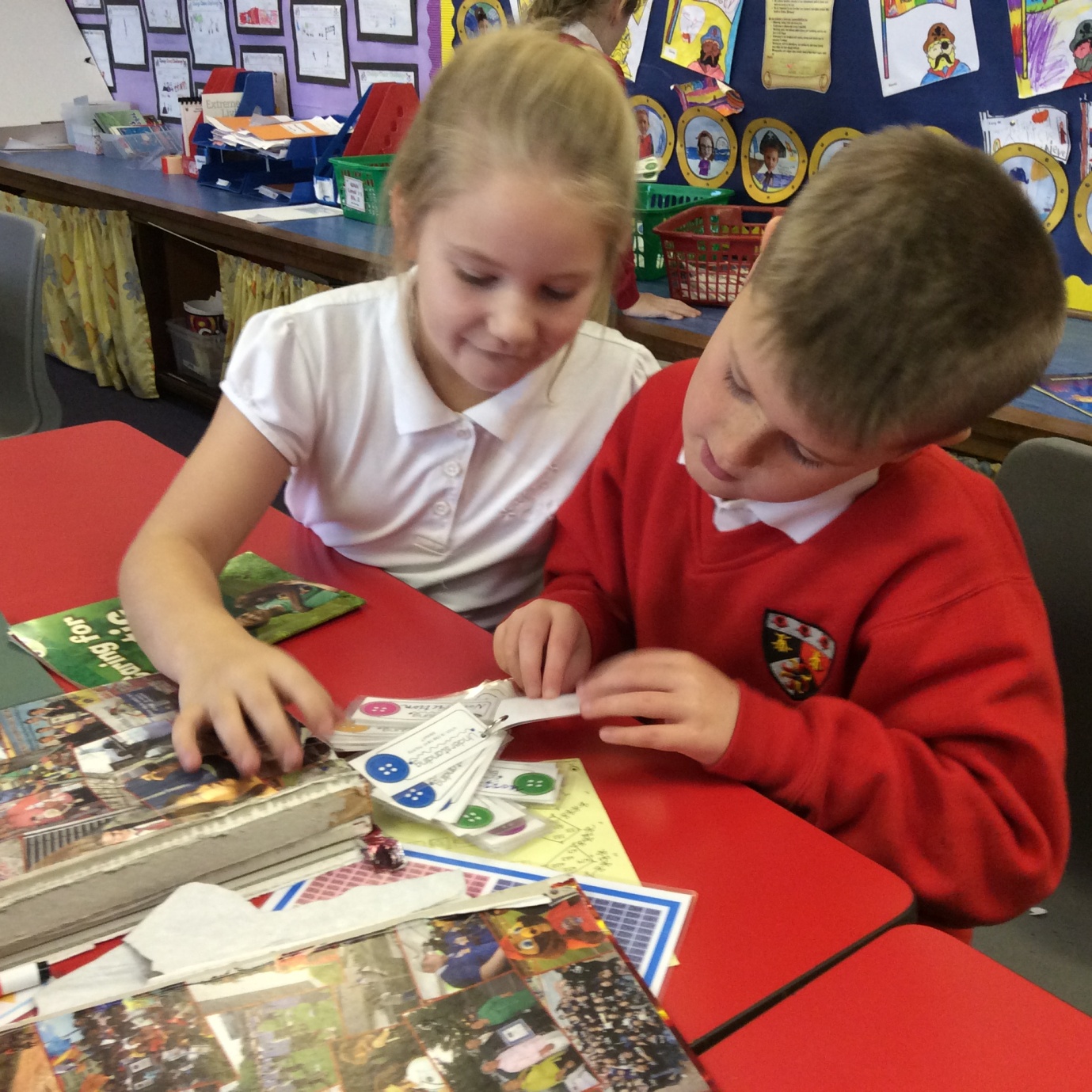 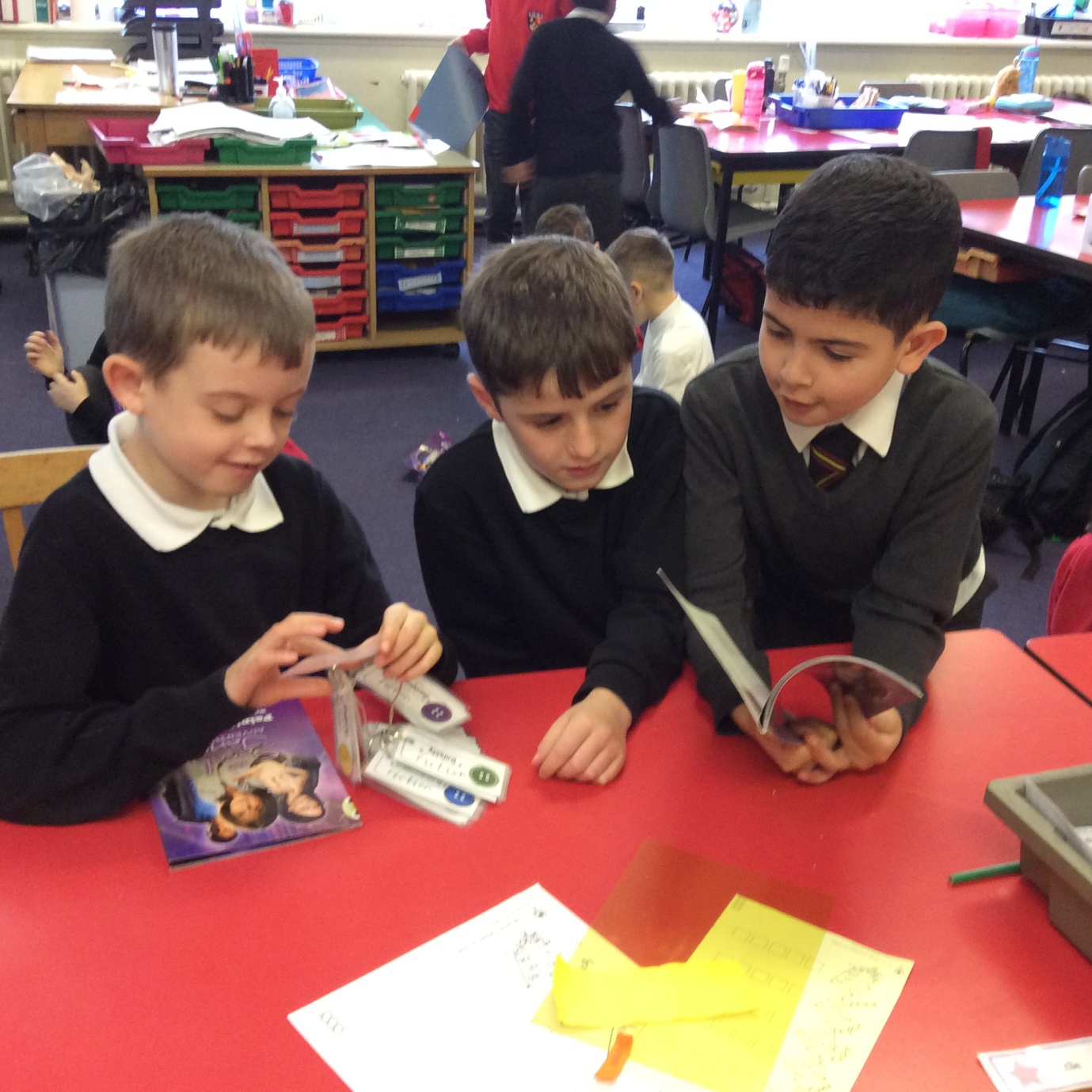 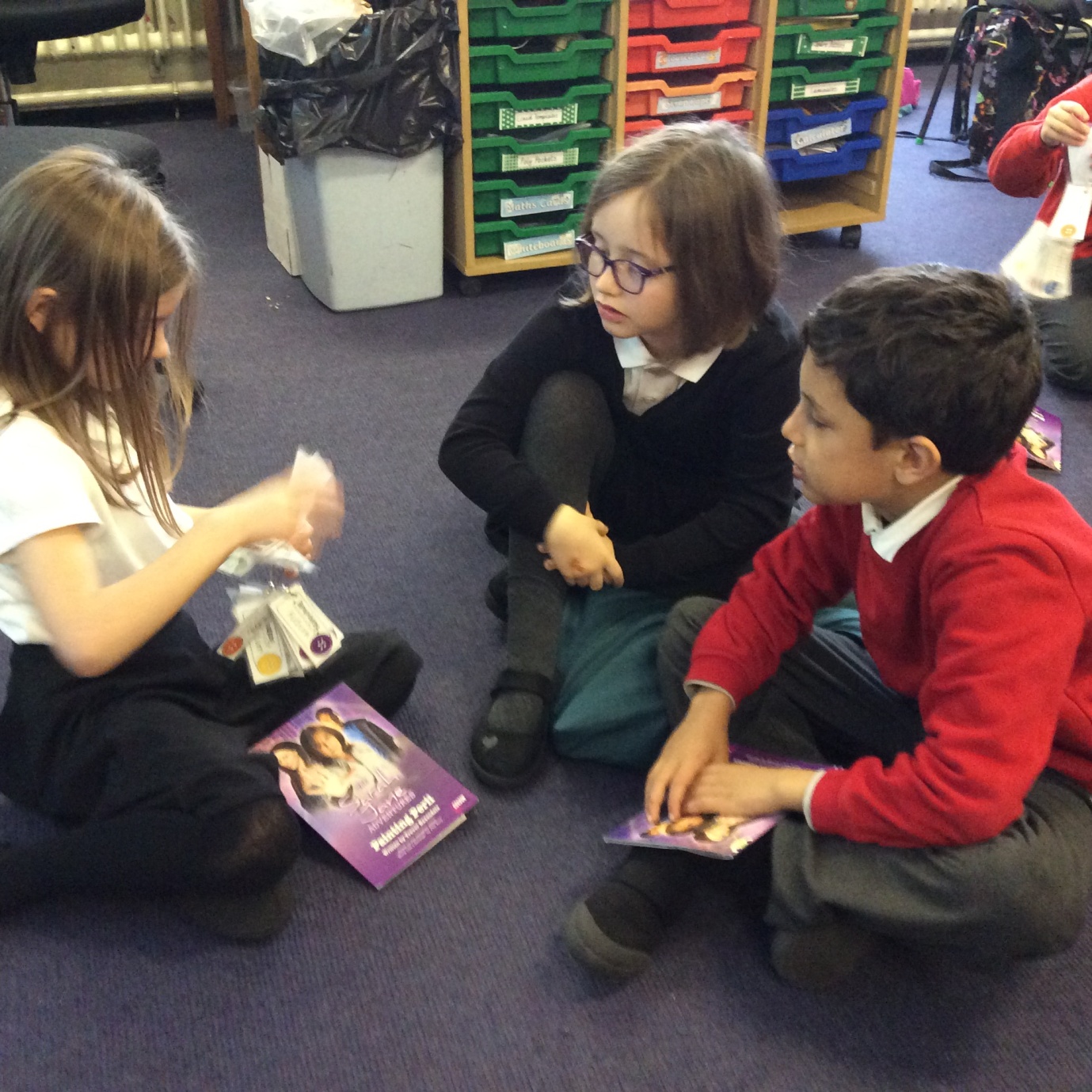 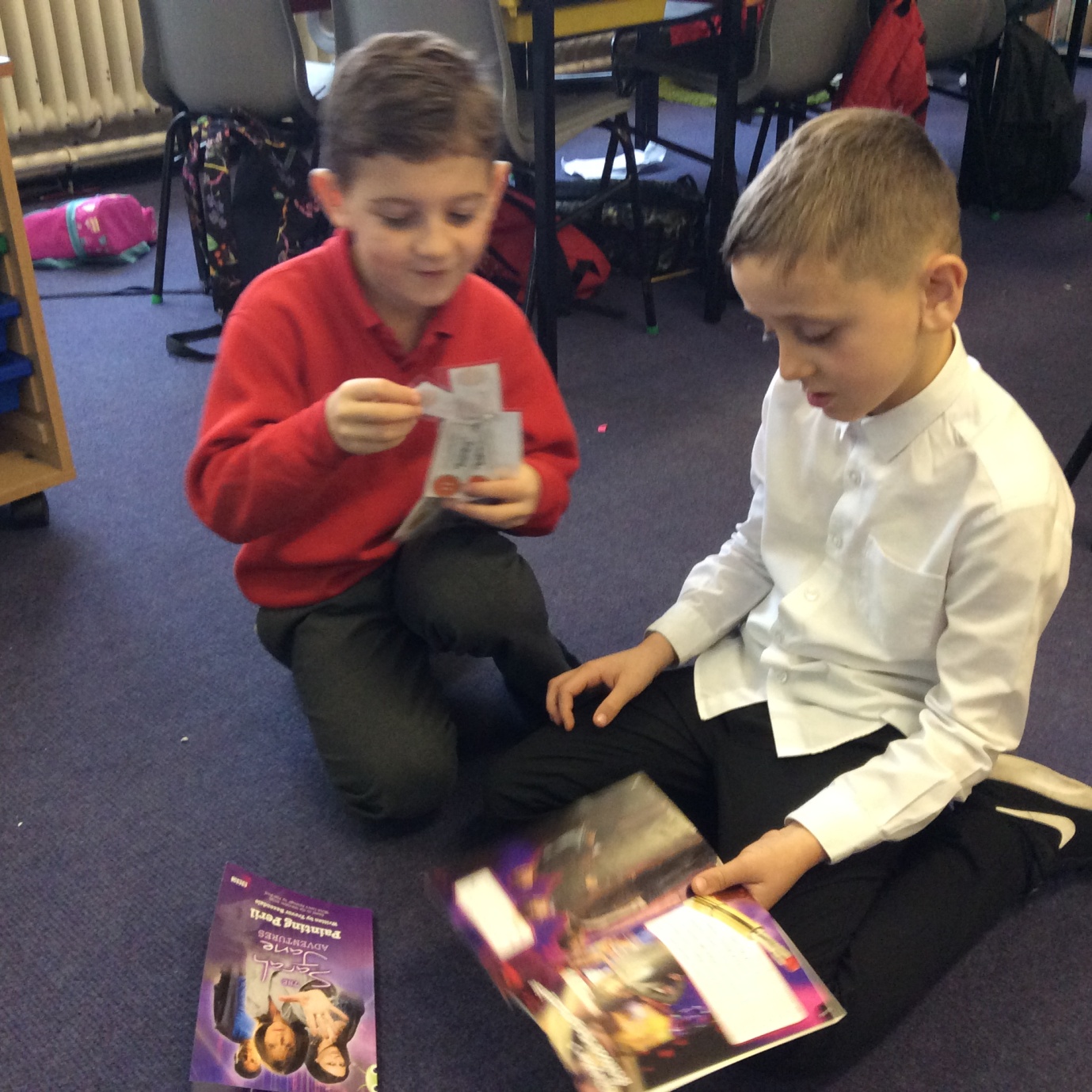 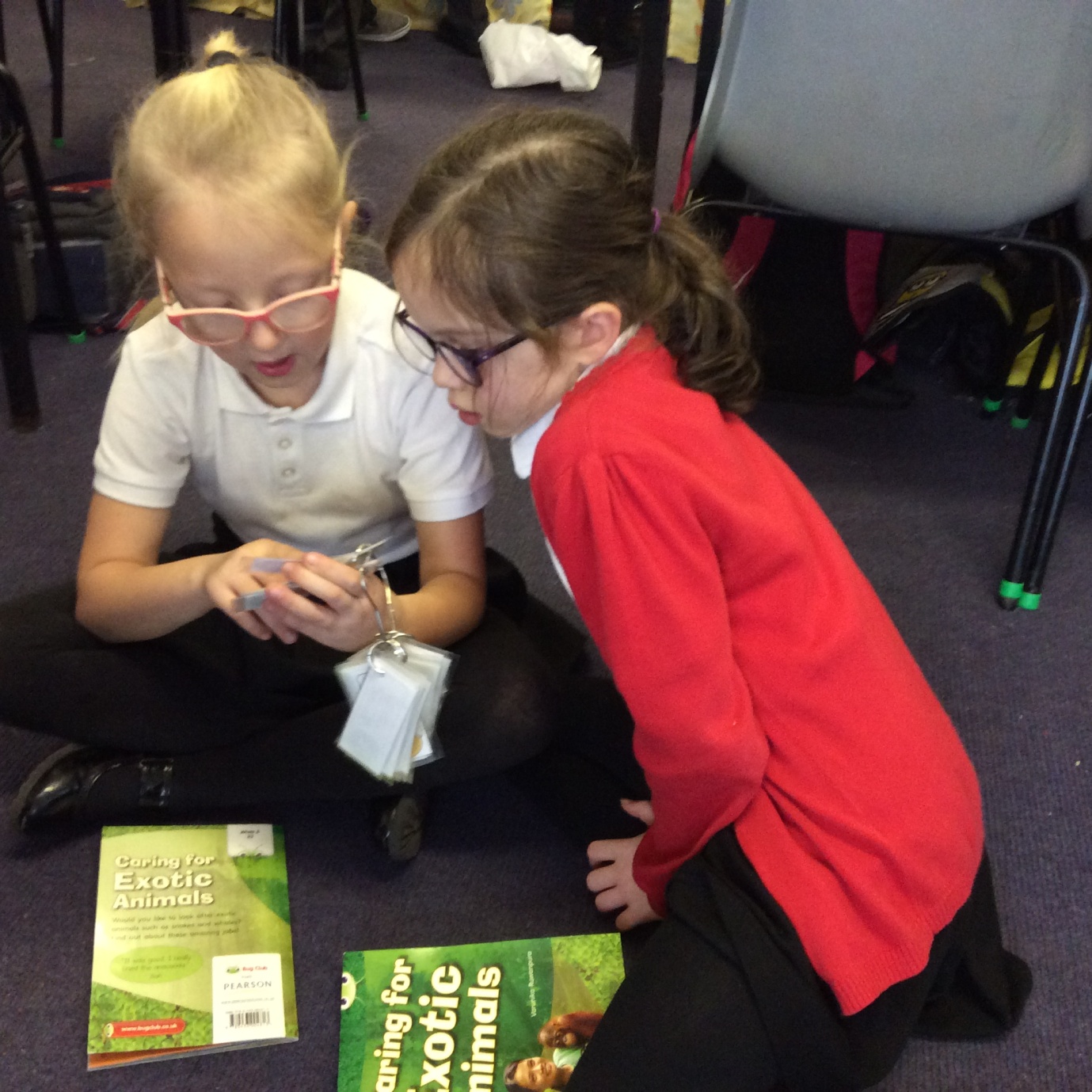 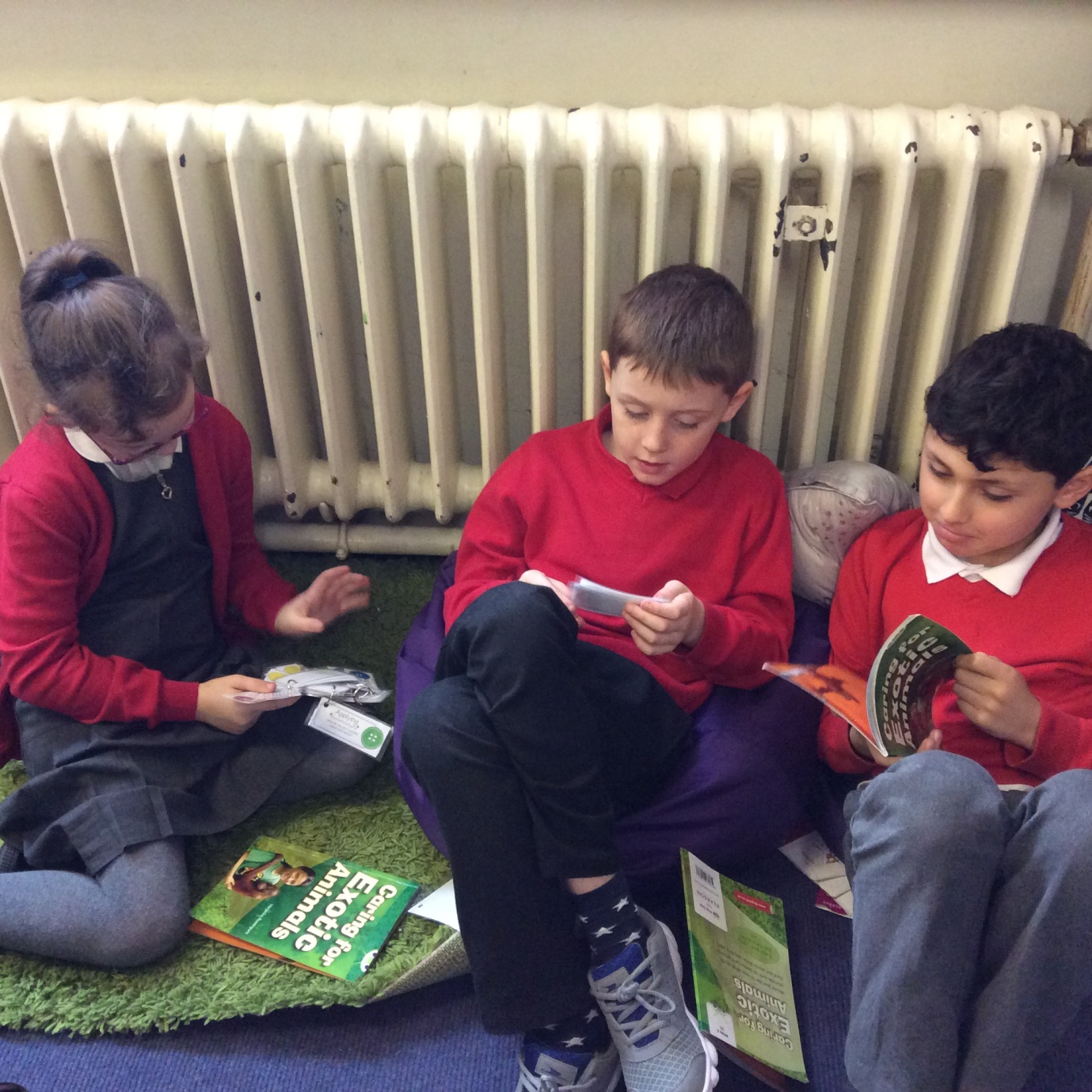 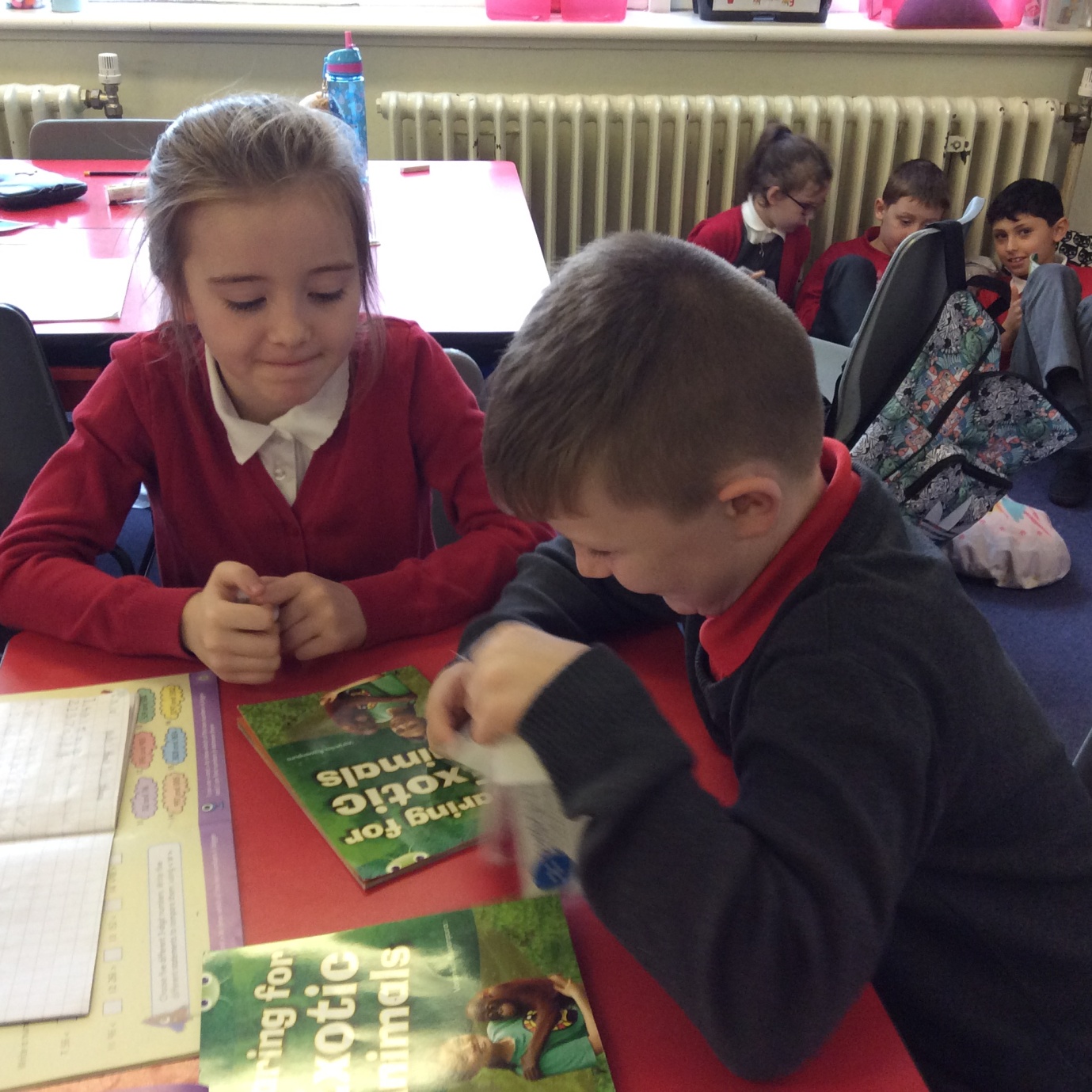 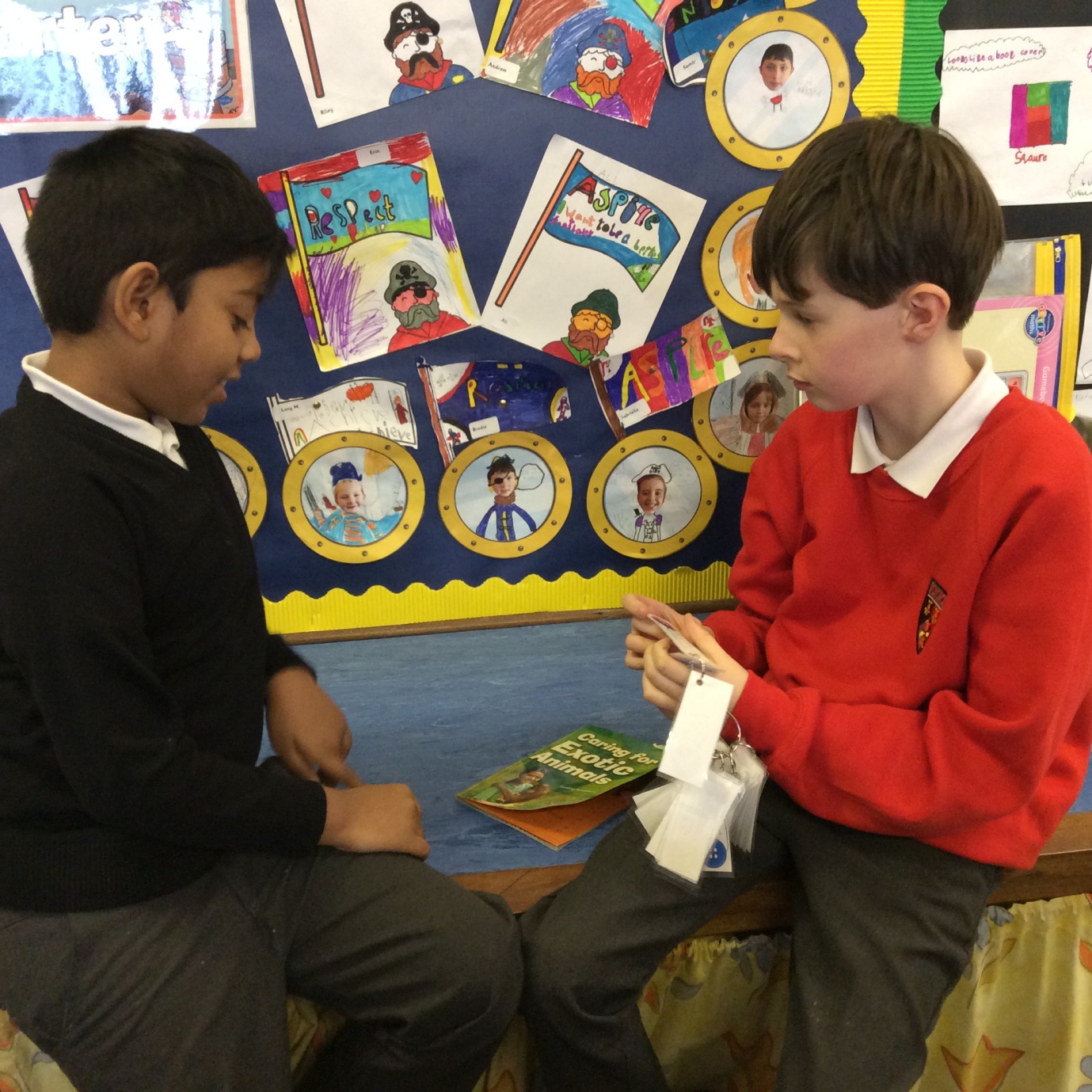 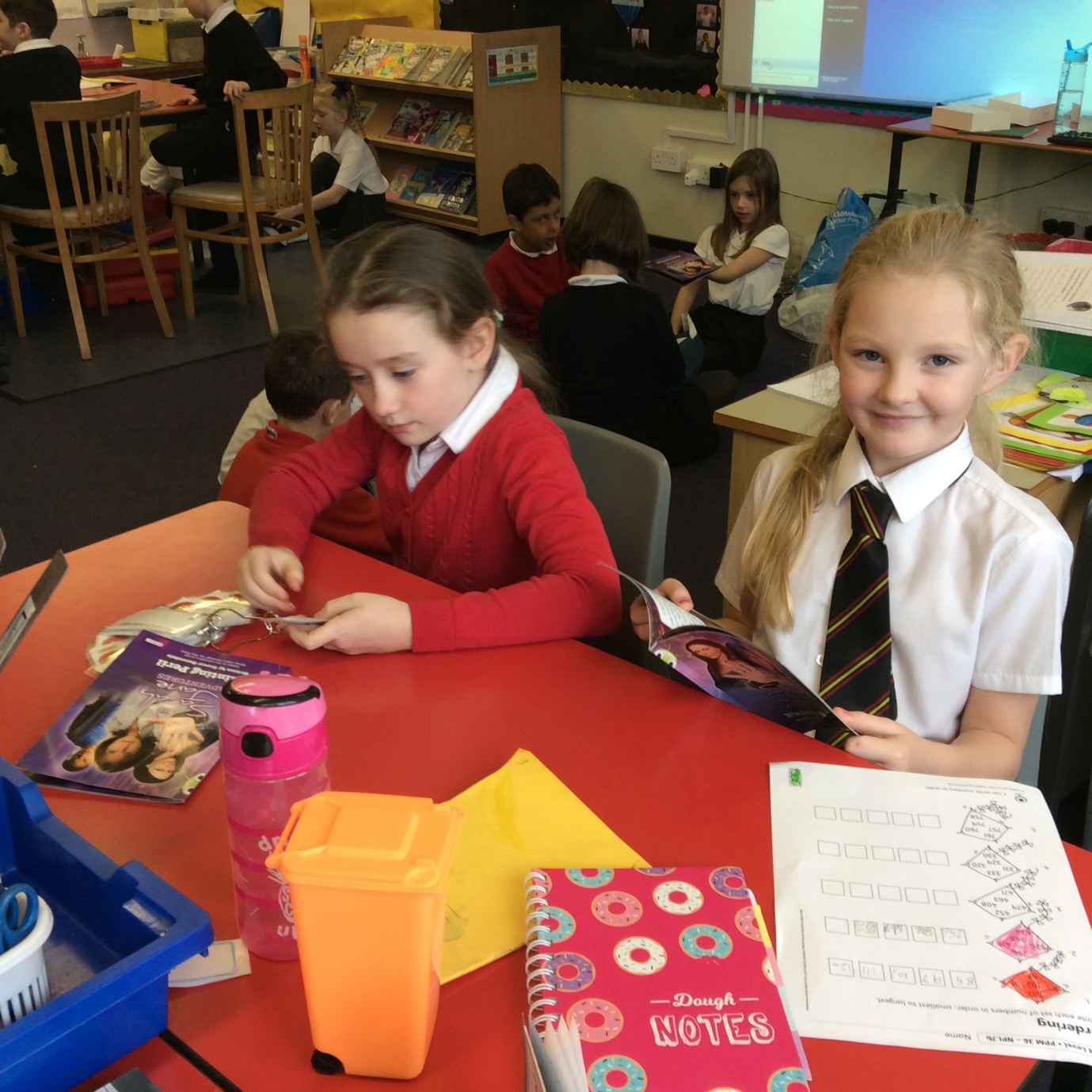 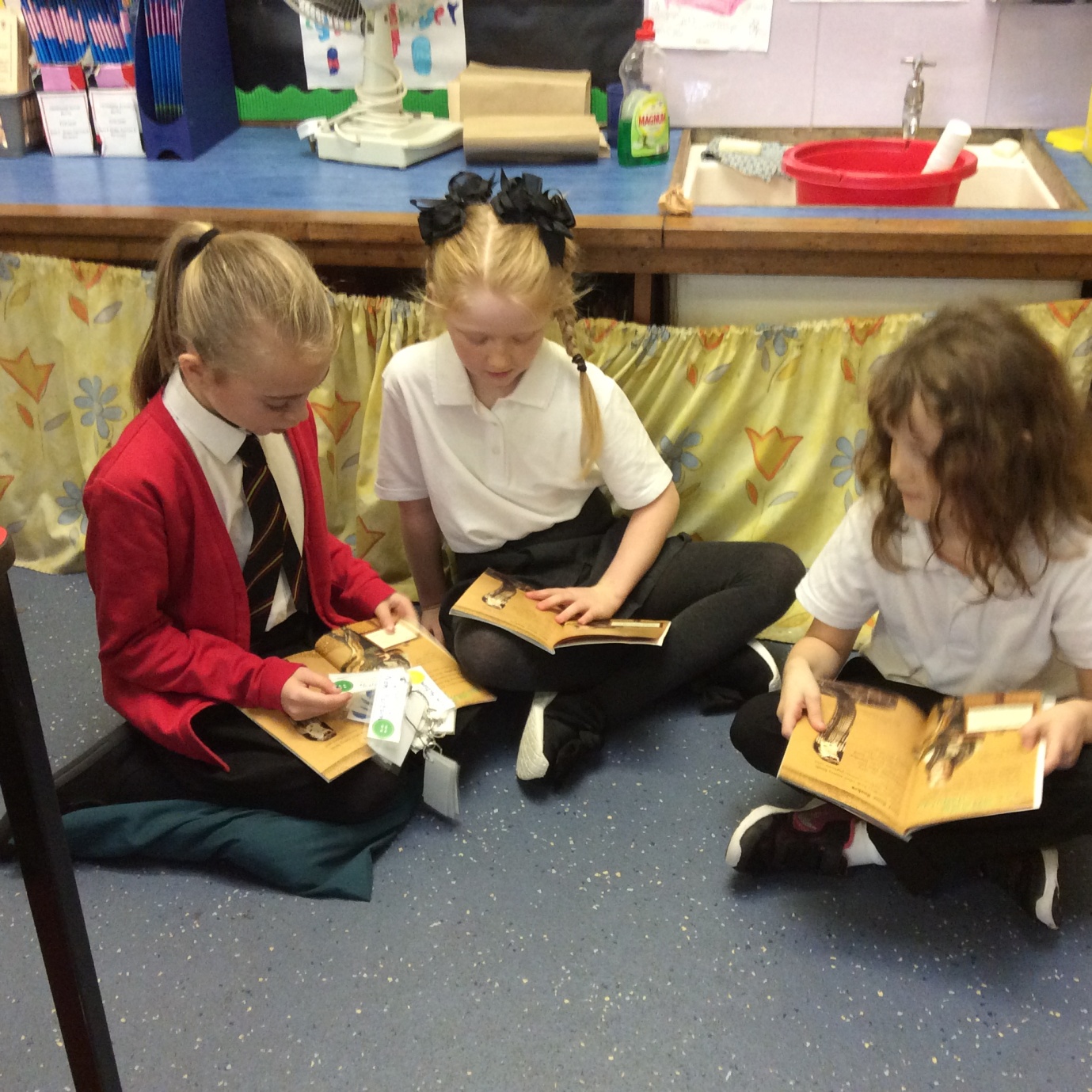 